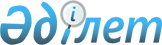 О признании утратившими силу некоторых решений Мангистауского областного маслихатаРешение Мангистауского областного маслихата от 27 сентября 2023 года № 5/48. Зарегистрировано Департаментом юстиции Мангистауской области 3 октября 2023 года 4606-12
      В соответствии со статьей 27 Закона Республики Казахстан "О правовых актах" Мангистауский областной маслихат РЕШИЛ: 
      1. Признать утратившими силу некоторые решения Мангистауского областного маслихата согласно приложению к настоящему решению.
      2. Настоящее решение вводится в действие по истечении десяти календарных дней после дня его первого официального опубликования. Перечень утративших силу некоторых решений Мангистауского областного маслихата
      1. Решение Мангистауского областного маслихата от 28 февраля 2018 года № 16/200 "Об утверждении Правил содержания и защиты зеленых насаждений Мангистауской области, Правил благоустройства территорий городов и населенных пунктов Мангистауской области" (зарегистрировано в Реестре государственной регистрации нормативных правовых актов за № 3546).
      2. Решение Мангистауского областного маслихата от 28 февраля 2020 года № 33/410 "О внесении изменений и дополнений в решение Мангистауского областного маслихата от 28 февраля 2018 года № 16/200 "Об утверждении Правил содержания и защиты зеленых насаждений Мангистауской области, Правил благоустройства территорий городов и населенных пунктов Мангистауской области" (зарегистрировано в Реестре государственной регистрации нормативных правовых актов за № 4146). 
      3. Решение Мангистауского областного маслихата от 27 августа 2021 года № 5/64 "О внесении изменений в решение Мангистауского областного маслихата от 28 февраля 2018 года № 16/200 "Об утверждении Правил содержания и защиты зеленых насаждений Мангистауской области, Правил благоустройства территорий городов и населенных пунктов Мангистауской области".
      4. Решение Мангистауского областного маслихата от 9 декабря 2022 года № 16/181 "О внесении изменений в решение Мангистауского областного маслихата от 28 февраля 2018 года № 16/200 "Об утверждении Правил содержания и защиты зеленых насаждений Мангистауской области, Правил благоустройства территорий городов и населенных пунктов Мангистауской области".
					© 2012. РГП на ПХВ «Институт законодательства и правовой информации Республики Казахстан» Министерства юстиции Республики Казахстан
				
      Председатель Мангистауского областного маслихата

Ж.Матаев
Приложение к решению Мангистауского областного маслихата от 27 сентября 2023 года № 5/48 